Первенство по футболу среди 5-х классов: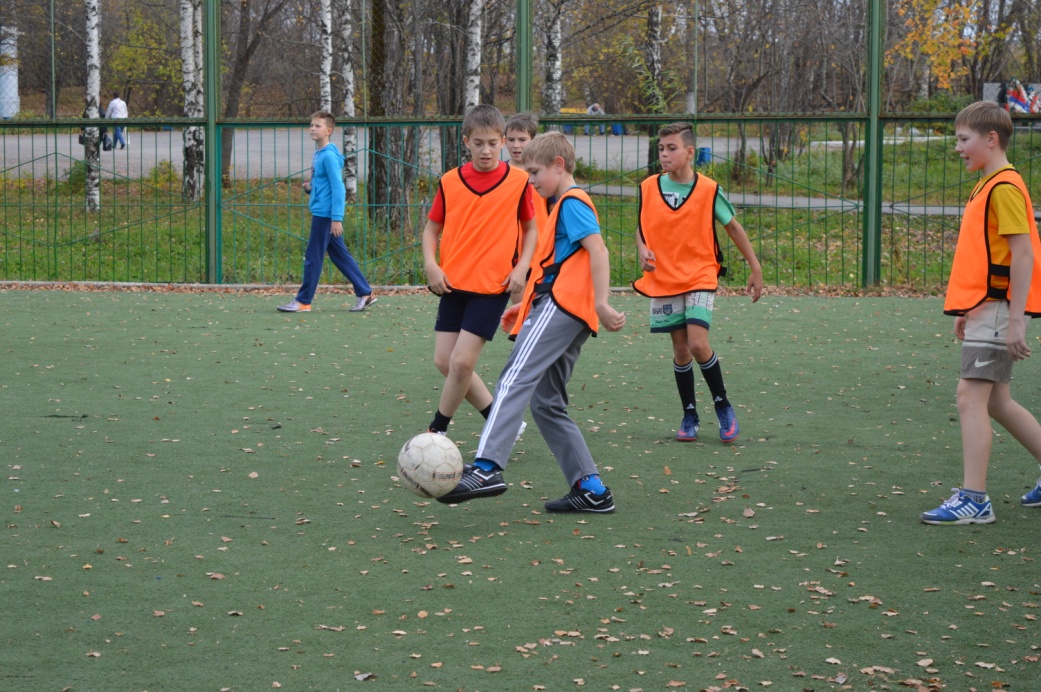 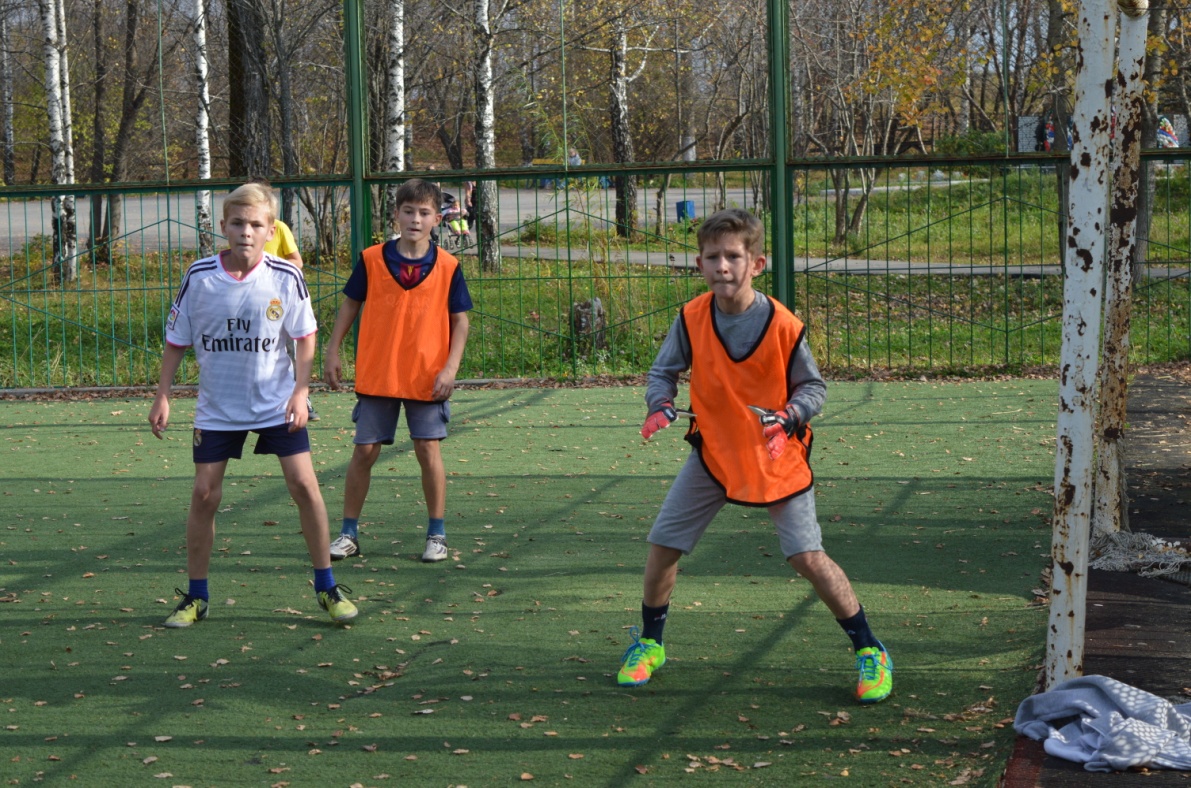 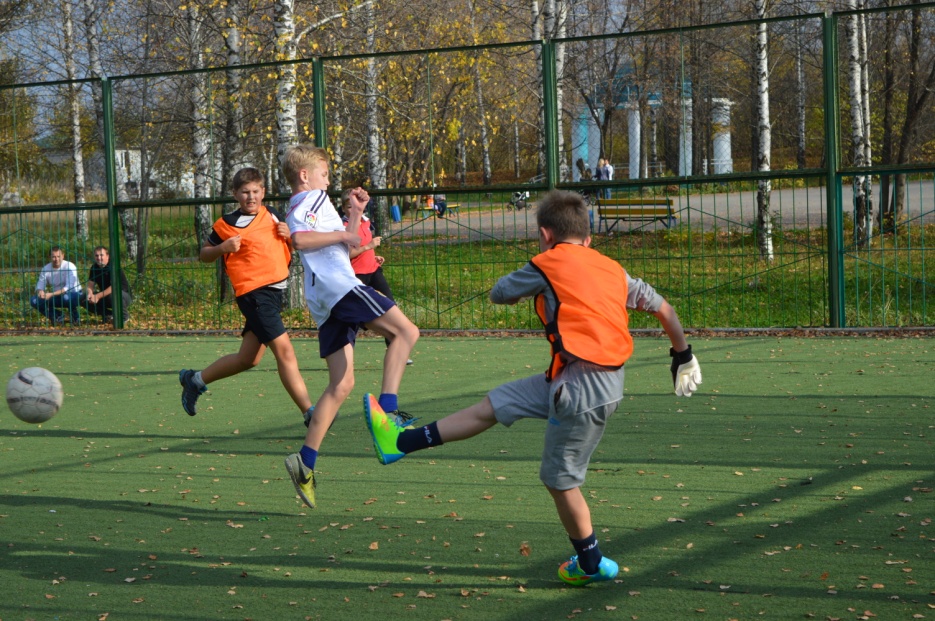 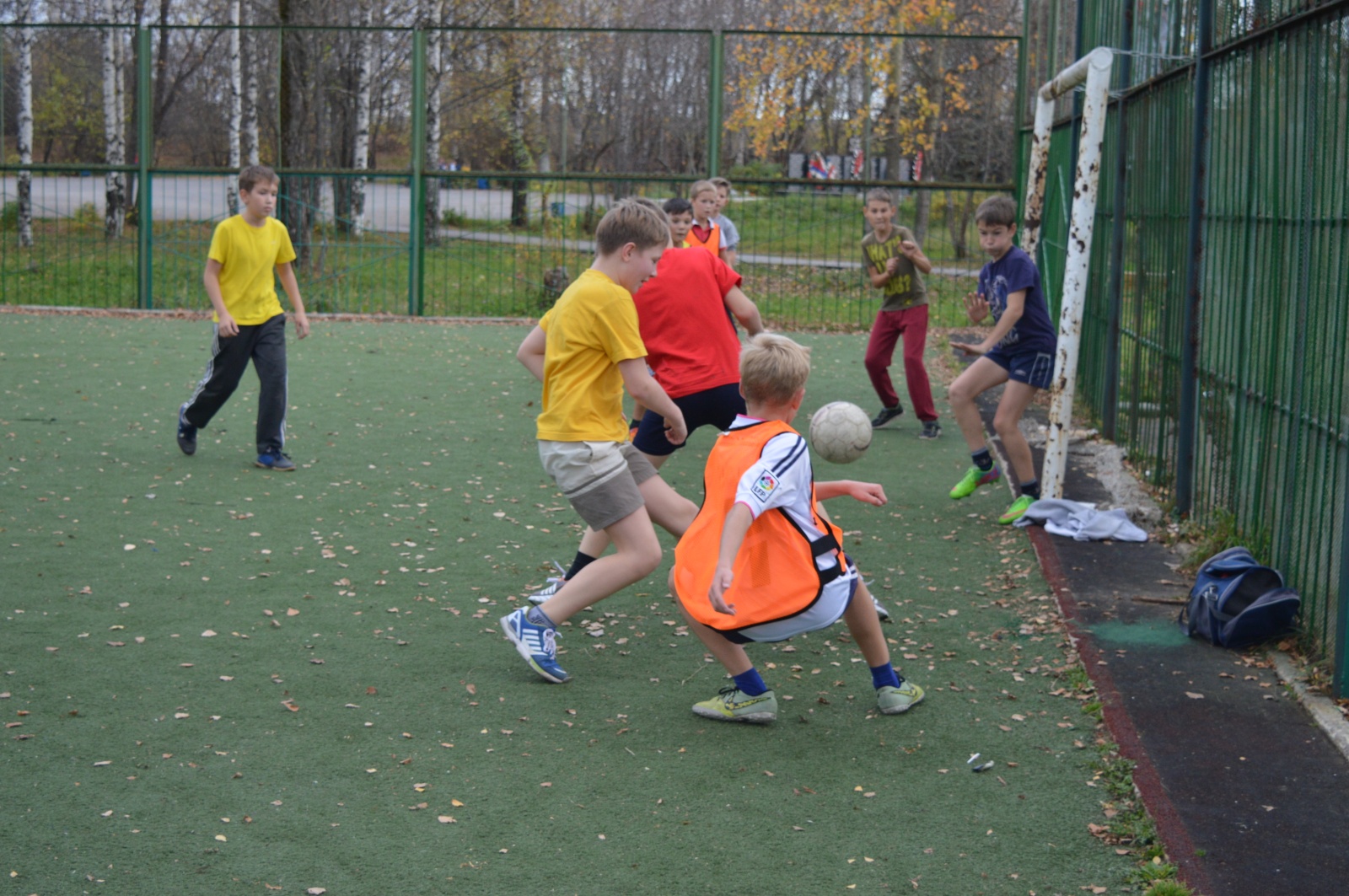 5а5б5в5гКол-воочковМесто5а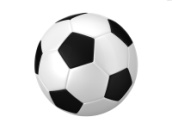 10:224:121:41525б0:1010:410:81345в1:414:020:51435г4:128:025:0261